Образовательный комикс на уроках историиВоскресенская В.В.В настоящее время происходят изменения в сфере образования и учителям приходится использовать все больше приемов и методов обучения, которые можно использовать как во время дистанционного урока, так и во время урока в традиционном формате. Перед учителем всегда встает вопрос мотивации обучающихся, как сделать урок интересным для современного школьника. На смену длинным текстам приходит визуальная информация, а применение наглядности на уроке увеличивает долю восприятия учебного процесса.В качестве наглядности могут выступать специально разработанные к уроку образовательные комиксы, которые существенно разнообразят урок. Комикс представляет набор связанных единством времени и действий изображений и кратких высказываний героев (текста) для передачи информации.  Формат комикса предполагает динамику и определенную последовательность. В России довольно долго существовало представление о комиксе, как о юмористическом, карикатурном жанре, и не рассматривался его образовательный потенциал.  Частое нежелание обучающихся читать большие тексты в учебниках повышает интерес к кратким формам изложения учебного материала. Комиксы на уроках истории: позволяют обучающимся лучше воспринимать и запоминать информацию;повышают мотивацию к учебной деятельности, стимулирует творческую активность;визуализируют учебный материал;способствуют развитию интереса к предмету;Следует отметить, что комикс не может служить заменой изучения учебного предмета совместно с учителем и учебником, а лишь является способом сделать учебный процесс более интересным.Процесс создания комикса не сложный, до требует достаточно много времени.  Создание комикса предполагает организации следующих этапов: изучение теоретической основы, выявление и создание художественного образа, составление сценария и его воплощение.  Существуют различные платформы, направленные только на создание комиксов, их минусами часто является ограниченный функционал в бесплатной версии и иностранный язык. Так же комиксы можно создавать на многофункциональных платформах, по собственным шаблонам, или уже имеющимся заготовками разработчиков. Комиксы обладают большой вариативностью форм: решение проблемных ситуаций, комикс-путешествие, комикс-экскурсия, комикс по биографии исторической личности и т.д.В рамках изучения регионального компонента на уроках истории, нами был разработан комикс-экскурсия «Псковские храмы XVI» (См. Приложение) для обучающихся 7 класса (с возможностью использовать в других классах) на платформе графического дизайна Canva. Целью стало: познакомить обучающихся с выдающимися памятниками архитектуры г. Пскова - храмами XVI в. Главные герои комикса – Учитель и Ученик путешествуют по Пскову и знакомятся с храмами псковской архитектурной школы. 7 июля 2019 года на проходящей в Баку 43-й сессии Комитета Всемирного наследия 10 храмов города Пскова были внесены в Список объектов всемирного наследия ЮНЕСКО. Псковские храмы - шедевры Псковской архитектурной школы оказали значительное влияние на развитие архитектуры в России и за рубежом.Можно использовать различные варианты, связанные с комиксами на разных этапах урока, и в качестве проверки домашнего задания, для первичного закрепления, итогового повторения и т.д. Задания могут выполняться как индивидуально, так и в парах/группах. Некоторые варианты заданий:Восстановить последовательность изображений;Составить комикс по историческому событию;Придумать продолжение комиксу;Подобрать к нужному кадру необходимую реплику;Нарисовать кадры к уже имеющимся репликам;Придумать комикс с этими же героями, но в другой ситуации;Составить комикс-конспект.Словарь в формате комикса.Таким образом, область применения комикса на уроках истории велика. При помощи комикса дети могут сориентироваться как в новой теме, так и в уже изучаемом вопросе, пробудить интерес к дальнейшему изучению истории. Комикс дает возможность превратить урок в историческое путешествие, сделать процесс контроля усвоения знаний интересным и запоминающимся.Список источников и литературы:Спегальский, Ю. П. Сокровища древней архитектуры. Достопримечательности Псковской области. — Лениздат, 1977. [Электронный ресурс].// URL: http://spegalsky.narod.ru/biblioteka/sokr_arch/content.html (Дата обращения: 24.03.2022)Нужны ли образовательные комиксы в школе? [Электронный ресурс].// URL: http://didaktor.ru/nuzhny-li-obrazovatelnye-komiksy-v-shkole/ (Дата обращения: 27.03.2022)Приказ Министерства просвещения РФ от 31 мая 2021 г. № 287 «Об утверждении федерального государственного образовательного стандарта основного общего образования» [Электронный ресурс].// URL: https://www.garant.ru/products/ipo/prime/doc/401333920/ (Дата обращения: 27.03.2022) Приложение  – комикс-экскурсия «Псковские храмы XVI» 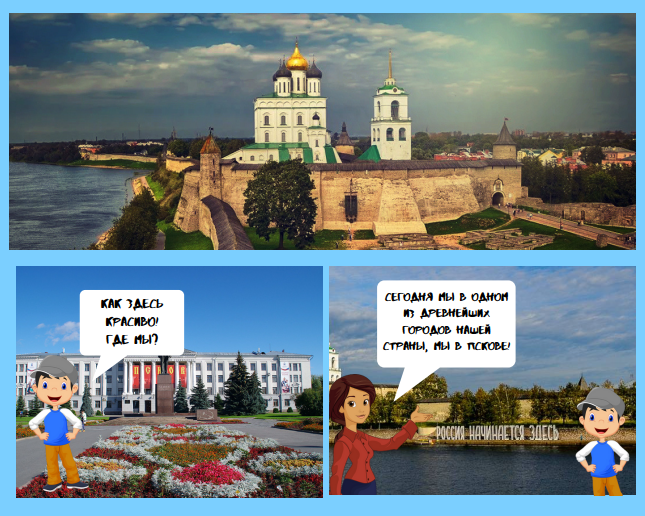 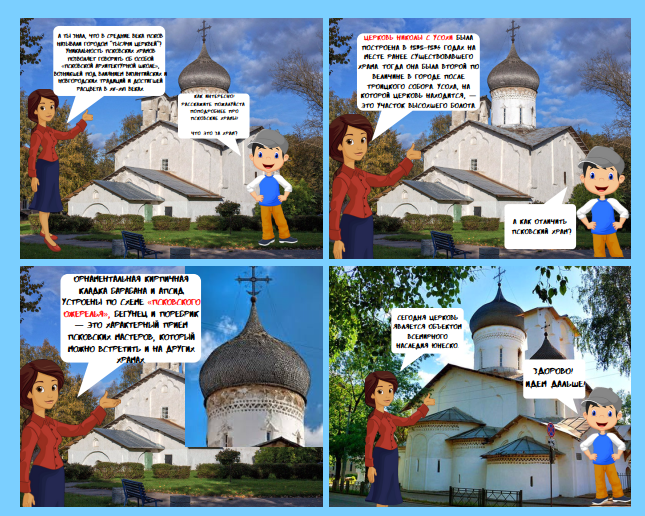 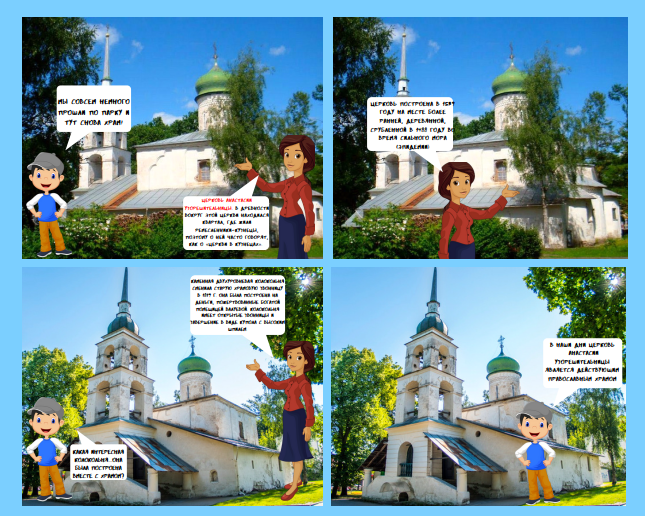 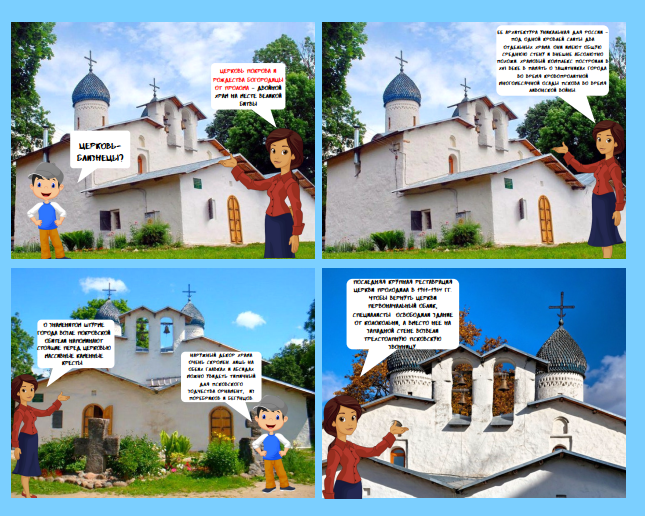 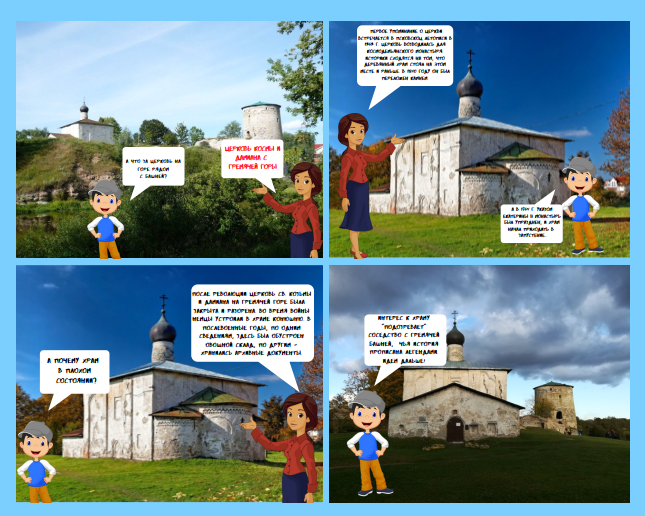 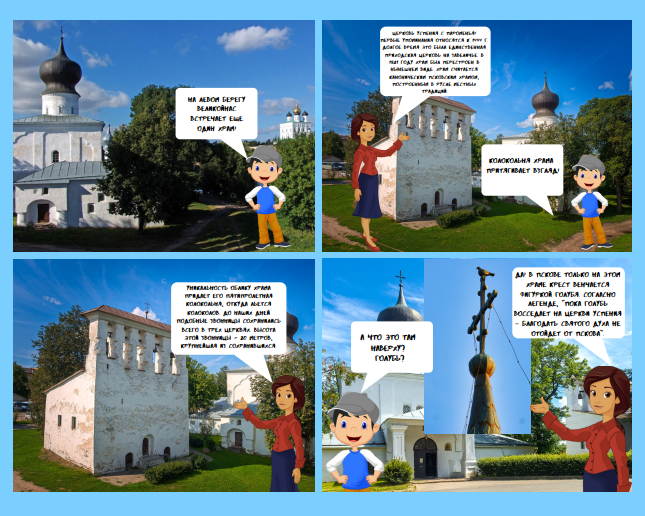 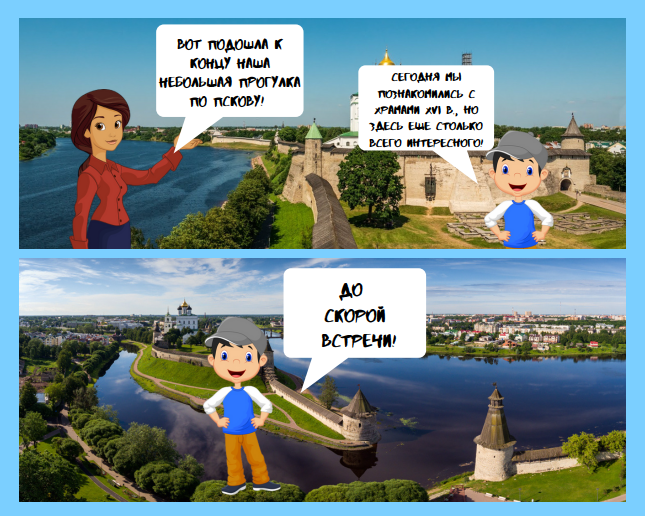 